附件：同类采购项目历史成交信息福州悦动体育设备有限公司成交公告网址：http://zfcg.fuzhou.gov.cn/350100/notice/d03180adb4de41acbb063875889f9af1/C22EF83BC49E4540E053C454A8C0D970/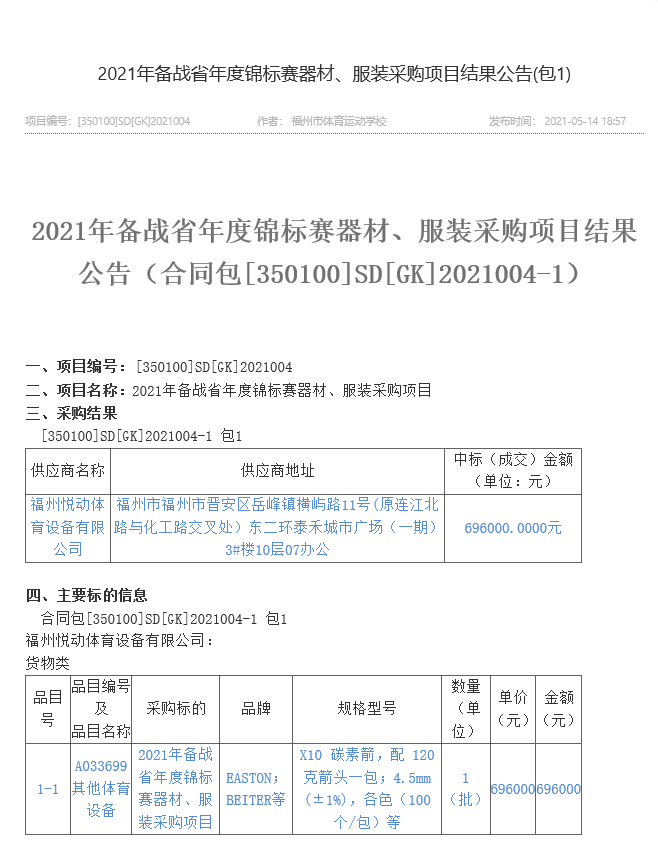 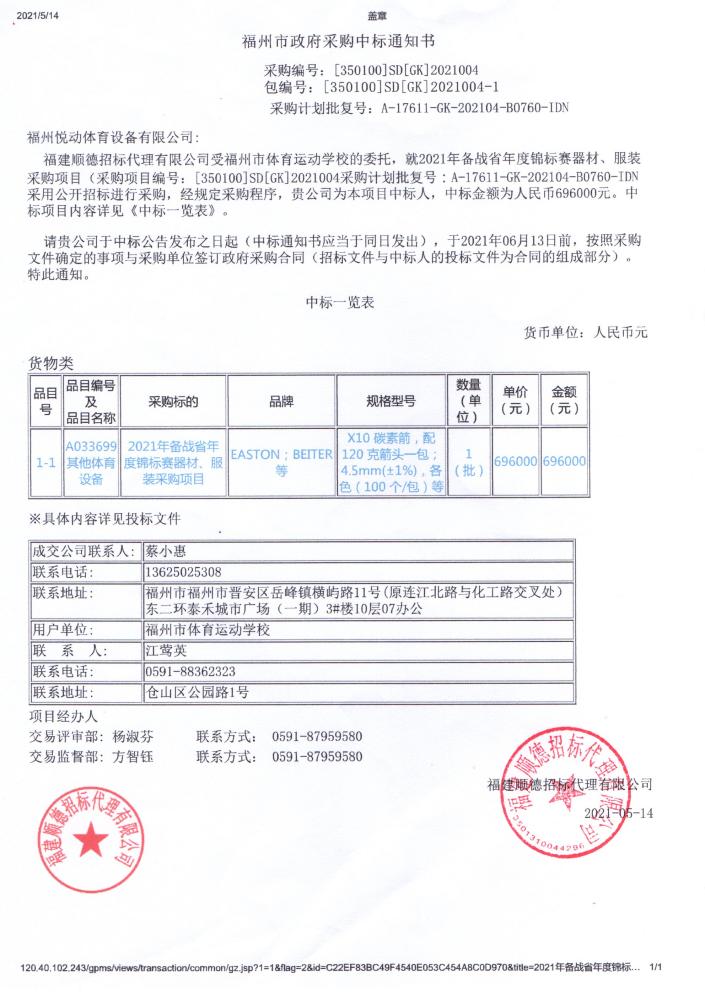 上海英氏贸易商行成交公告网址：http://zjpubservice.zjzwfw.gov.cn/jyxxgk/002002/002002002/20200702/3b9dedae-3420-4730-96da-ec45a086ae14.html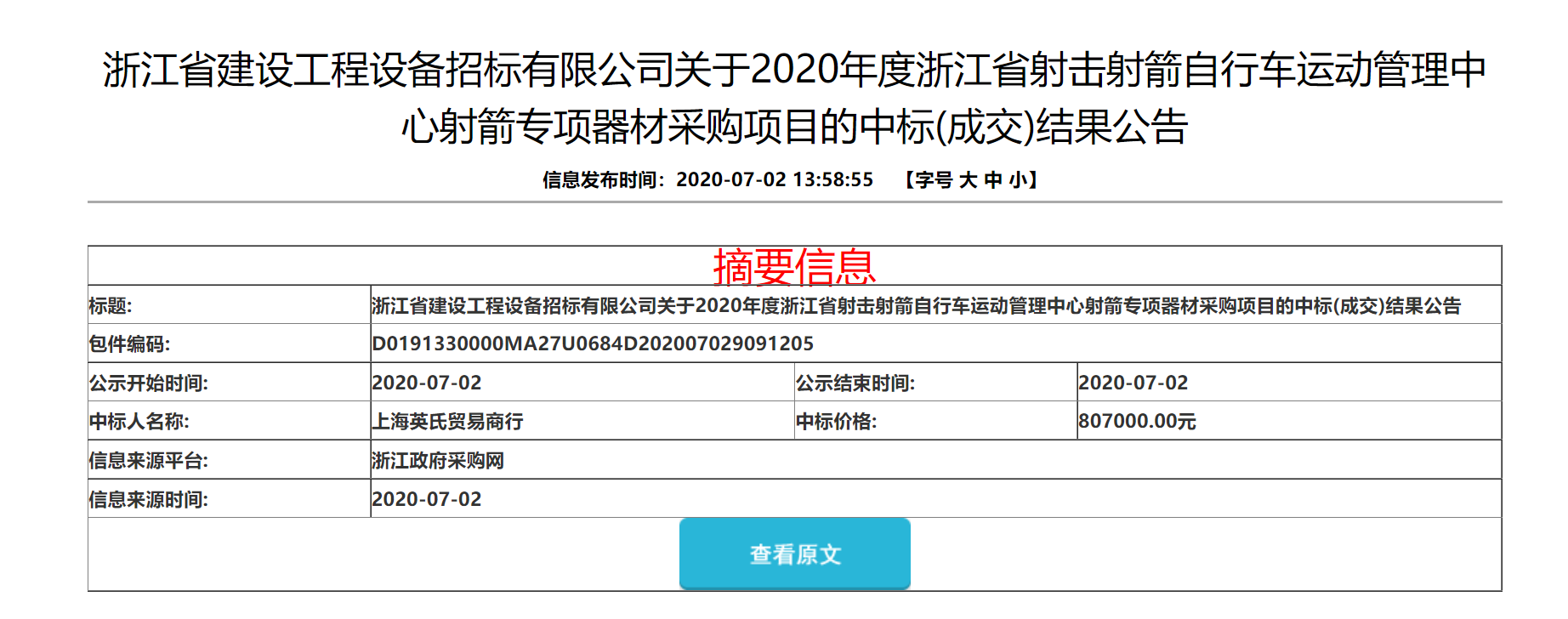 上海英氏贸易商行成交公告网址：https://zb.zhaobiao.cn/succeed_v_33411839.html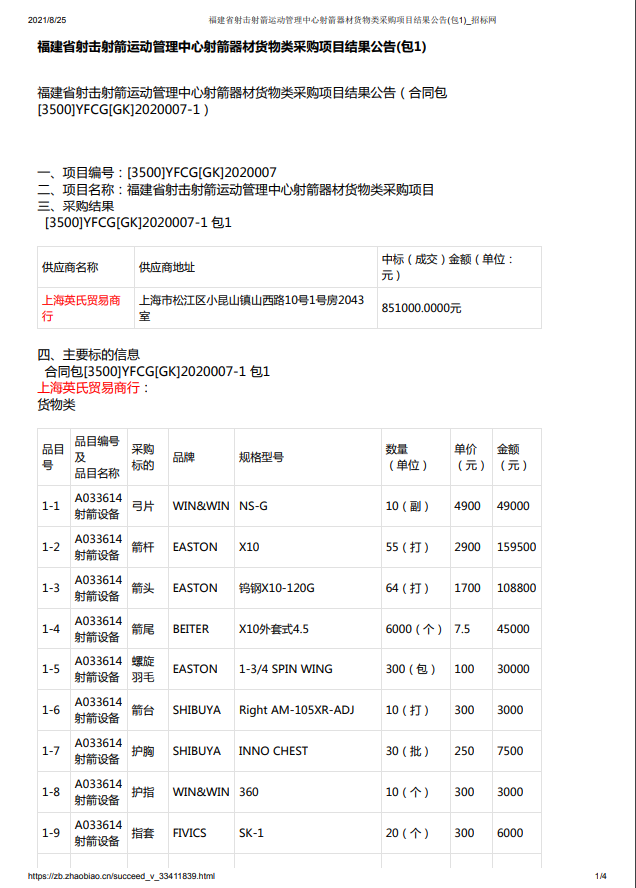 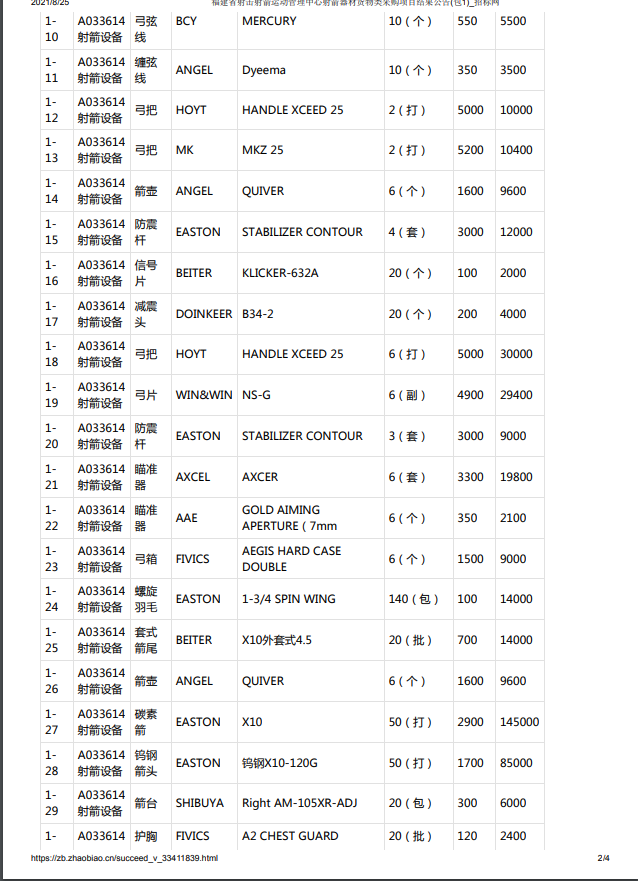 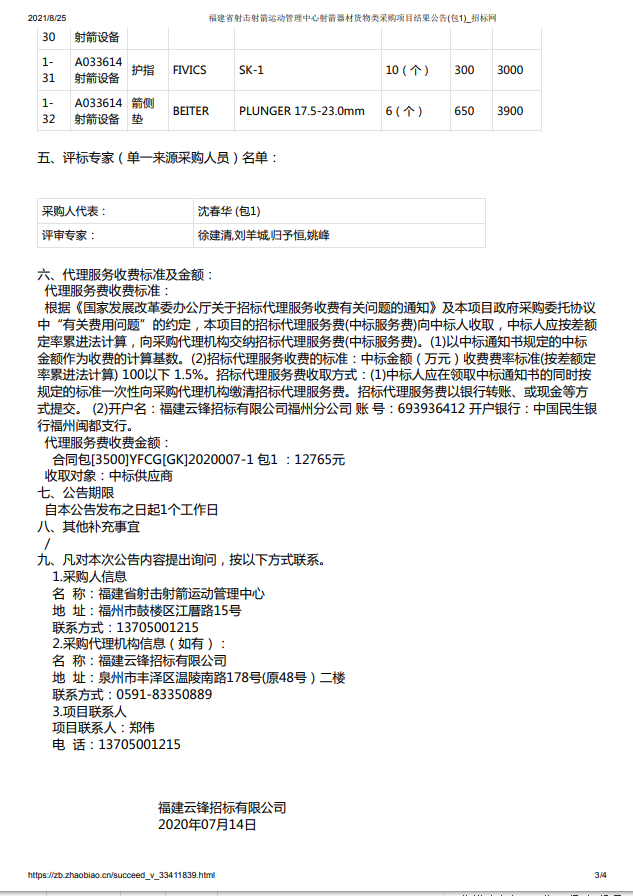 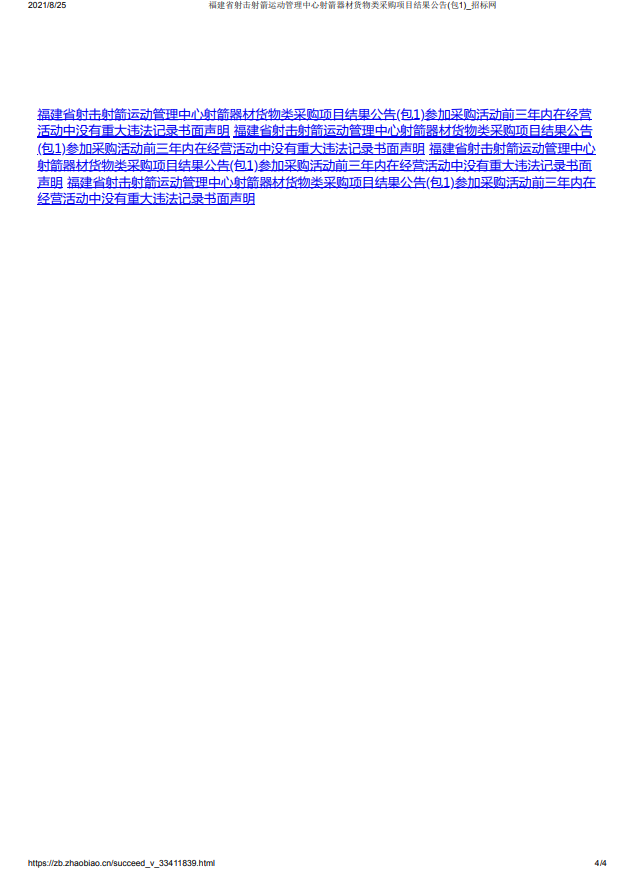 上海专注体育文化发展有限公司成交公告网址：https://www.cqggzy.com/xxhz/014005/014005004/20201214/914606043366207488_2.html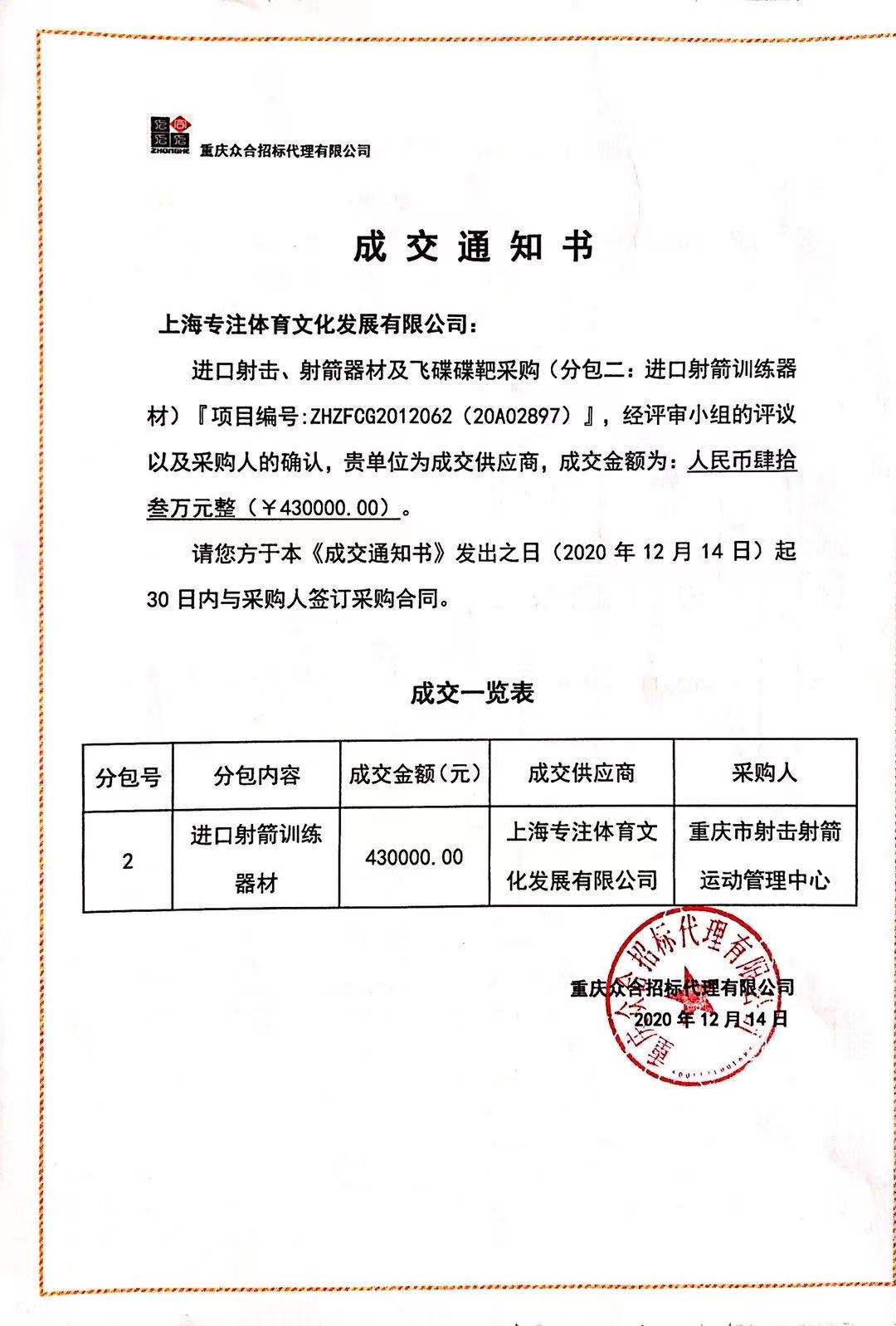 北京观龙射艺体育发展有限公司成交公告网址：https://zb.zhaobiao.cn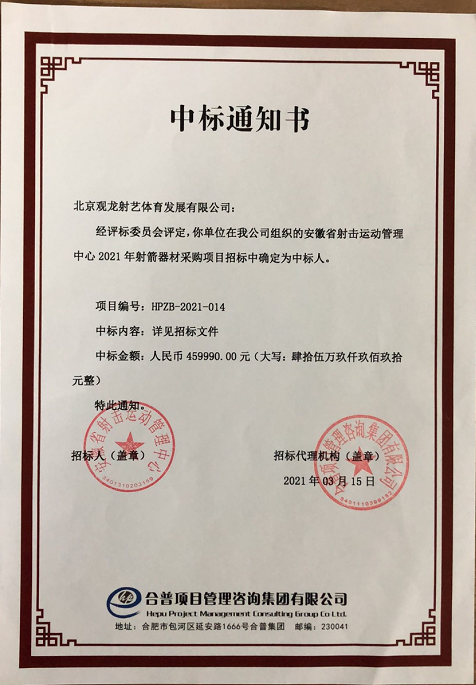 